ส.ว. 12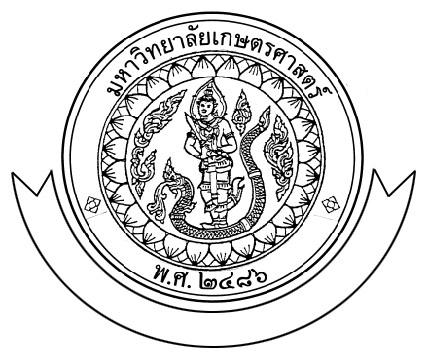 จดหมายลากิจ ลาป่วย ของนักเรียนเขียนที่					วันที่		 เดือน			 พ.ศ.		เรื่อง   ขอลา					เรียน   อาจารย์ที่ปรึกษานักเรียนชั้น				เนื่องด้วย 					 นักเรียนชั้น  	     .   ขอลา			  เนื่องจาก						     .										     . 		ดังนั้น   กระผม     ดิฉัน  จึงขอลาหยุดการเรียนเป็นเวลา 	  วันตั้งแต่วันที่		 เดือน 					 พ.ศ. 		     .ถึงวันที่			 เดือน 					 พ.ศ. 		     .เมื่อครบกำหนดแล้ว   กระผม     ดิฉัน   จะมาเรียนตามปกติ 					   ขอแสดงความเคารพอย่างสูง 					(				)ขอรับรองว่าข้อความข้างต้นนี้เป็นความจริง   (				)           ผู้ปกครองนักเรียนส.ว. 12จดหมายลากิจ ลาป่วย ของนักเรียนเขียนที่					วันที่		 เดือน			 พ.ศ.		เรื่อง   ขอลา					เรียน   อาจารย์ที่ปรึกษานักเรียนชั้น				เนื่องด้วย 					 นักเรียนชั้น  	     .   ขอลา			  เนื่องจาก						     .										     . 		ดังนั้น   กระผม     ดิฉัน  จึงขอลาหยุดการเรียนเป็นเวลา 	  วันตั้งแต่วันที่		 เดือน 					 พ.ศ. 		     .ถึงวันที่			 เดือน 					 พ.ศ. 		     .เมื่อครบกำหนดแล้ว   กระผม     ดิฉัน   จะมาเรียนตามปกติ 					   ขอแสดงความเคารพอย่างสูง 					(				)ขอรับรองว่าข้อความข้างต้นนี้เป็นความจริง   (				)           ผู้ปกครองนักเรียน